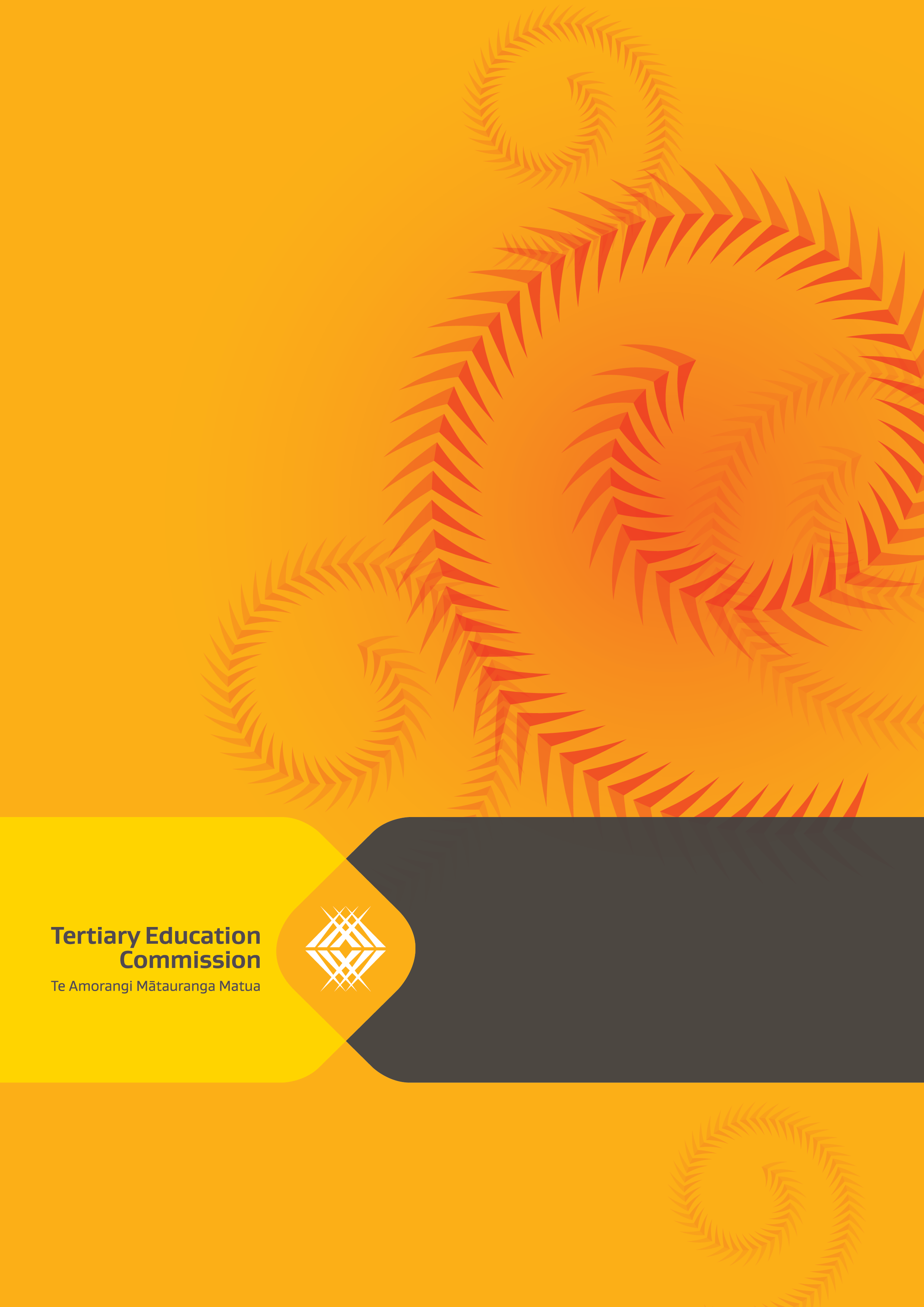 TEO micro-credentials application formThis form is for TEO-developed micro-credentials. Before completing the form, please read the Micro-credentials Funding Approval Criteria and Guidelines for more information about the application requirements and what micro-credentials TEC may fund.  How to submit this application form? Submit this approval request form and any accompanying evidence via Workspace 2. Please use the following naming convention: “[EDUMIS number] – Micro-credential approval request form – [Micro-credential name]”.  Once submitted, email micro-credentials@tec.govt.nz to confirm your request. Organisation administrative informationMicro-credential detailsOrganisation eligibility This section seeks to establish your organisation’s eligibility for micro-credential funding. All tertiary education organisations (TEOs) that currently receive or are eligible to receive funding from the Delivery on the NZQCF (DQ) funds can be funded to deliver micro-credentials. If your organisation does not currently receive on-Plan funding, please refer to our website for more information on how to apply for funding through an Investment Plan for the first time. Micro-credential eligibility This section of the application form seeks to establish if the micro-credential you are applying to fund is eligible in accordance with the Micro-credential Funding Criteria and Guidelines. Industry micro-credentials If you are applying for a community micro-credential, you can skip this section. Community micro-credentialsIf you are applying for an industry micro-credential, you can skip this section. 
Proposed volume/funding	In this section, confirm your proposed EFTS or STMs sought for your micro-credential. Please note that there is no specific additional funding available to support micro-credentials. We expect that in most cases funding will come from reprioritisations within TEOs’ existing allocations. Please be consistent with your current Plan approval, i.e., if you only have approval for 2024, only fill in the 2024 column. 
DeclarationThis section must be signed by your organisation’s Vice-Chancellor, Chief Executive, General Manager, or Director, or a designated authority on their behalf. Note: electronic signatures are acceptable.TEO micro-credentialsApplication FormOrganisation nameEDUMIS numberContact Name/sRole or position within your organisationPhoneMobileEmailMicro-credential name as approved by the New Zealand Qualifications Authority (NZQA) or the University Academic BoardNew Zealand Qualifications and Credentials Framework (NZQCF) levelCredit valueIntended fundFunding category – alphabetic and numeric code (see here for code categories)My organisation currently receives DQ Funding. My organisation receives on-Plan TEC funding but not from DQ funds. Criterion One: NZQA or Academic Board ApprovalUniversities must show evidence of Academic Board approval for the micro-credential in line with the criteria set out in the CUAP Handbook. All other TEOs must show evidence of NZQA approval of the micro-credential. Criterion One: NZQA or Academic Board ApprovalUniversities must show evidence of Academic Board approval for the micro-credential in line with the criteria set out in the CUAP Handbook. All other TEOs must show evidence of NZQA approval of the micro-credential. Has the micro-credential been approved by NZQA or the University’s Academic Board?If yes, please attach all relevant evidence. If no, please refer to the Micro-credential Criteria and Guidance or contact us if you’d like to apply for pre-approval. Criterion Two: Clear Purpose and OutcomesMicro-credentials must:have stand-alone valuebe tightly focussed on a set of skillshave clearly identified learner profilehave clear employment outcome(s) or community benefitsMicro-credential description Please provide a description of the micro-credential content and graduate profile (in 200 words or less).How was the need for this micro-credential identified?  Please provide a description of how the need for this micro-credential was identified (in 200 words or less).What are the outcomes of the micro-credential? Please provide a brief description of how this micro-credential will be utilised by graduates and what the expected outcomes are for industry or specific community groups or iwi (in 200 words or less). Who is the intended learner? Provide information about the target learner group for this micro-credential (in 200 words or less). If this micro-credential is designed or intended for school leavers, please explain why it would be a better option for them than enrolling in a full qualification. Criterion Three: Industry or Community SupportTEOs must show evidence of industry or community need. Industry micro-credentials: If seeking DQ Levels 1-2 or 7+ funding, the micro-credential must demonstrate support from a broad range of employers and/or the relevant industry body where one exists.If seeking DQ3-7 (non-degree) funding, the micro-credential must demonstrate support from a WDC, as well as a broad range of employers. Evidence of support needs to explain the industry need for the micro-credential and how that need was identified.Evidence of employer support must demonstrate a commitment to employ graduates or enrol current employees. Community/iwi micro-credentials:must demonstrate outcomes with broad public benefits, beyond those expected for the individual learners, and community groups/iwi must demonstrate support and ongoing commitment to utilise the community micro-credential.Criterion Three: Industry or Community SupportTEOs must show evidence of industry or community need. Industry micro-credentials: If seeking DQ Levels 1-2 or 7+ funding, the micro-credential must demonstrate support from a broad range of employers and/or the relevant industry body where one exists.If seeking DQ3-7 (non-degree) funding, the micro-credential must demonstrate support from a WDC, as well as a broad range of employers. Evidence of support needs to explain the industry need for the micro-credential and how that need was identified.Evidence of employer support must demonstrate a commitment to employ graduates or enrol current employees. Community/iwi micro-credentials:must demonstrate outcomes with broad public benefits, beyond those expected for the individual learners, and community groups/iwi must demonstrate support and ongoing commitment to utilise the community micro-credential.Are you seeking approval for an industry or community micro-credential? If this is a micro-credential at levels 1-2 or 7+, have you attached evidence of support from a broad range of employers and/or the relevant industry body where one exists? If this is a micro-credential at levels 3-7 non-degree, have you attached evidence of support from a WDC, as well as from a broad range of employers?Does the evidence attached explain what the industry need for the micro-credential is and how that was identified by industry? Have you attached evidence that employers are willing to employ graduates of this micro-credential, or to enrol their current employees? Have you provided evidence that the micro-credential outcomes would provide broad social benefits, beyond those expected by the individual learner? Have you provided evidence that a community group or iwi are committed to using the micro-credential? Criterion Four: Strategic AlignmentMicro-credentials must demonstrate alignment with the priorities outlined in the Tertiary Education Strategy (TES), Plan Guidance and Supplementary Plan Guidance.Criterion Four: Strategic AlignmentMicro-credentials must demonstrate alignment with the priorities outlined in the Tertiary Education Strategy (TES), Plan Guidance and Supplementary Plan Guidance.What TES, Plan Guidance or Supplementary Plan Guidance priorities does this micro-credential contribute towards? Please explain which specific priorities the micro-credential supports and how (in 200 words or less). What TES, Plan Guidance or Supplementary Plan Guidance priorities does this micro-credential contribute towards? Please explain which specific priorities the micro-credential supports and how (in 200 words or less). Criterion Five: Complementing other investmentTo be funded, the micro-credential should not be:training that employers are legally required to ensure their staff havetraining in which a business has a particular commercial interestprimarily aimed at public sector staff, aimed at the ongoing professional development of people already employed (and holding registration where applicable) in vocationally specific occupations, such as regulated occupations or where government already funds professional developmenteligible for funding by another government agencyCriterion Five: Complementing other investmentTo be funded, the micro-credential should not be:training that employers are legally required to ensure their staff havetraining in which a business has a particular commercial interestprimarily aimed at public sector staff, aimed at the ongoing professional development of people already employed (and holding registration where applicable) in vocationally specific occupations, such as regulated occupations or where government already funds professional developmenteligible for funding by another government agencyIs the micro-credential designed to fulfil legal training requirements that an employer is required to ensure their staff have such as health and safety or liquor licensing (as examples)? Is the micro-credential designed as training in which a business has a particular commercial interest such as software training (as an example)?Is the micro-credential particularly aimed at public sector staff? Is the micro-credential aimed at the ongoing professional development of people already employed (and holding registration where applicable) in vocationally specific occupations, such as regulated occupations or where government already funds professional development? Is the micro-credential eligible for funding by another government agency? EFTS/STM volumeEFTS/STM volumeEFTS/STM volumeEFTS/STM volume202420252026Number of learnersVolume of Equivalent Full Time Learners (EFTS) Proposed TEC costAdditional fundingThis is not an additional funding application process, we are just seeking an indication of your intentions. Additional fundingThis is not an additional funding application process, we are just seeking an indication of your intentions. Additional fundingThis is not an additional funding application process, we are just seeking an indication of your intentions. Additional fundingThis is not an additional funding application process, we are just seeking an indication of your intentions. Do you intend to seek additional funding on top of your currently approved funding? If yes, how much additional funding do you expect to be seeking per year (in line with your current Plan length)?202420252026If yes, how much additional funding do you expect to be seeking per year (in line with your current Plan length)?5.1 Declaration5.1 DeclarationI agree that there is senior management commitment to the proposed micro-credential detailed in this approval request form.I declare that to the best of my knowledge the information given in this approval request form is true and correct.I agree that there is senior management commitment to the proposed micro-credential detailed in this approval request form.I declare that to the best of my knowledge the information given in this approval request form is true and correct.Name and position:Date:Signature: 